Psí útulek TROJAPsí útulek Troja je domovem mnoha psů.Psí útulek je zároveň spojen s policií české republiky, která některé psi cvičí, a používá pro dobré účely.Psí útulek vznikl v roce 1992, 1993 byl útulek rozšířen na 70 míst, a pak v roce 1995 byl útulek rozšířen na 120 míst.V roce 2000 pokračovala rekonstrukce a útulek se spojil s policií.V roce 2001 byl počet míst zvýšen a útulek byl poprvé otevřen pro veřejnost.Rok 2003 je rok, kdy v útulku byla přistavěna karanténa pro štěňata. Následně povodně útulek zničily, ale naštěstí všechny psi stihli evakuovat do útulku v Dolních Měcholupech. V roce 2005 byl útulek zrekonstruován po povodních a počet míst se zvýšil 174 a to má i dnes.Nyní je útulek naplněn z poloviny a dny otevřených dveří jsou před Vánocemi, tak přijď ! 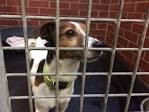 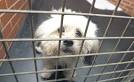 Natalie 6.B